COMMONWEALTH OF PENNSYLVANIA HEALTH & HUMAN SERVICES ELIVERY CENTERINFORMATION TECHNOLOGY STANDARDAbstract:The Health & Human Services IT Delivery Center (HHS DC) network may need network expansion or additional functionality to meet the needs of everyone using the network.The Health and Human Services Delivery Center (HHS DC) Technology Services Office (TSO) is responsible for Network Capacity Planning for the Departments of Health (DOH), Human Services (DHS), Aging (PDA), Drug and Alcohol Programs (DDAP) and Military and Veterans Affairs (DMVA).  General:The purpose of this document is to inform the reader of some of the responsibilities of network coordinators and the HHS DC network manager in expanding and adding functionality to the HHS           DC network.Standard:Roles and ResponsibilitiesIt is the responsibility of all Application Development Teams (Contractors and the HHS DC Solution Management) and vendor facility managers to notify the HHS DC network manager of all planned expansions or functionality enhancements to the network at least six months before the planned implementation date. Changes should be communicated to the Network Team directly and in Architecture Review Board (ARB) meetings.The prescribed format for submitting bandwidth change requests is shown in the template below:Firewall Zones are delineated in the following drawing: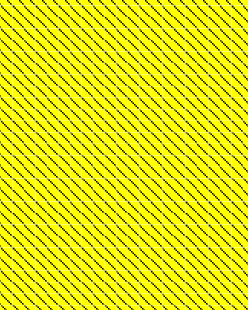 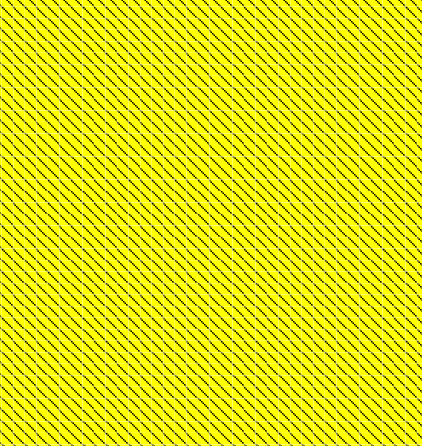 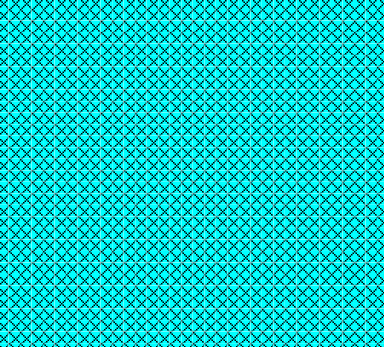 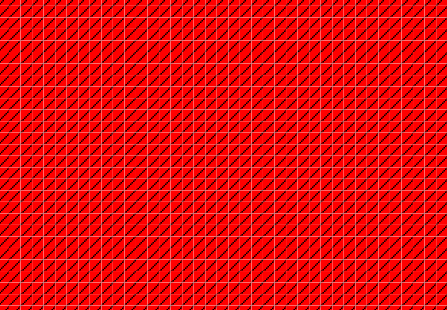 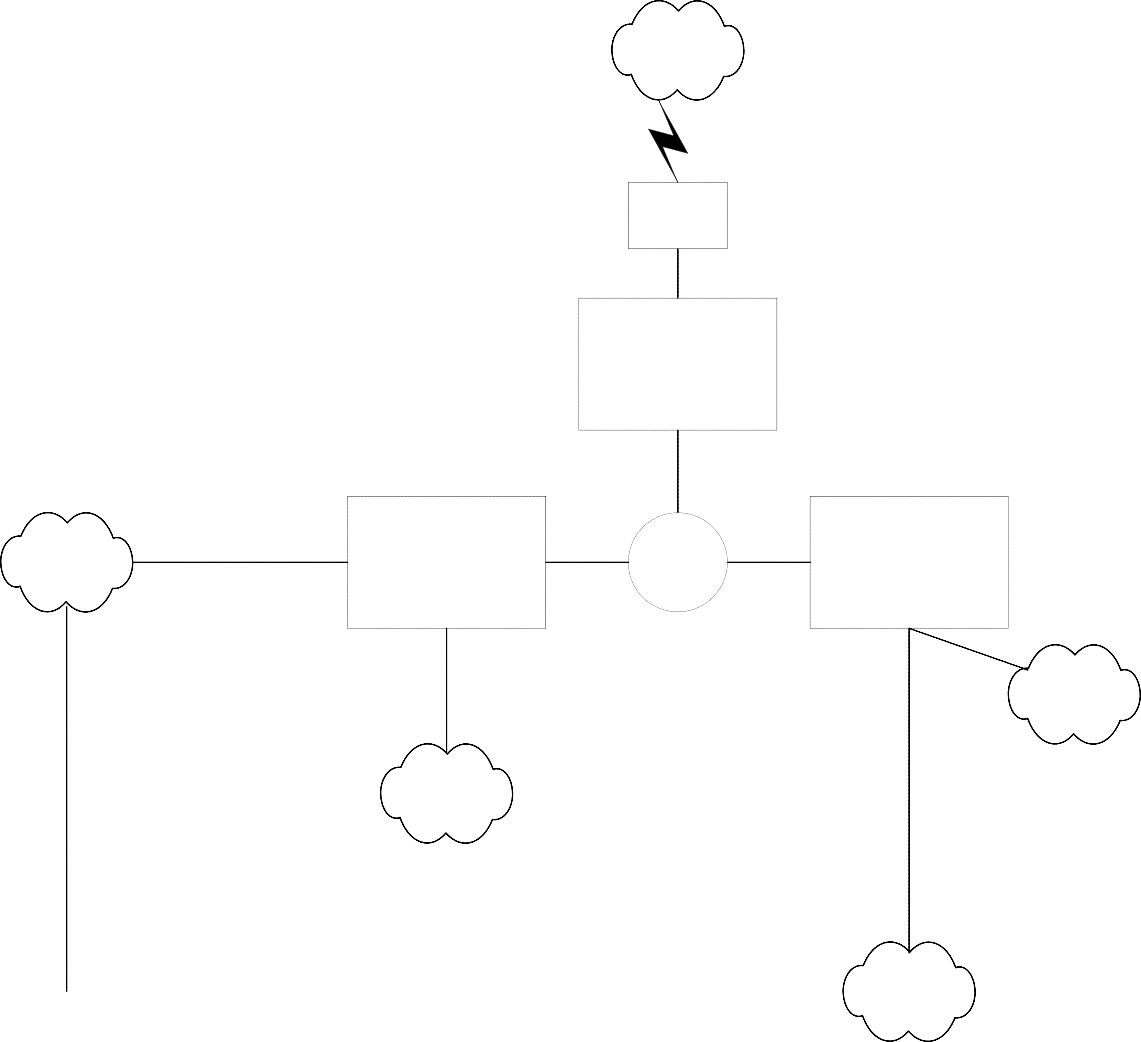 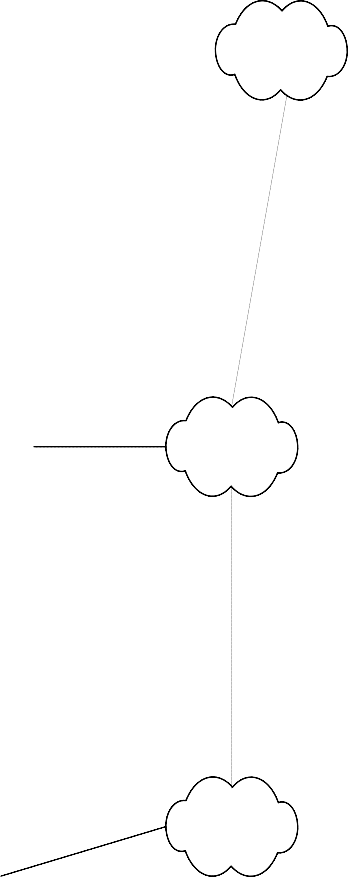 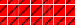 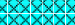 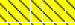 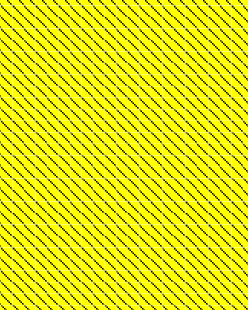 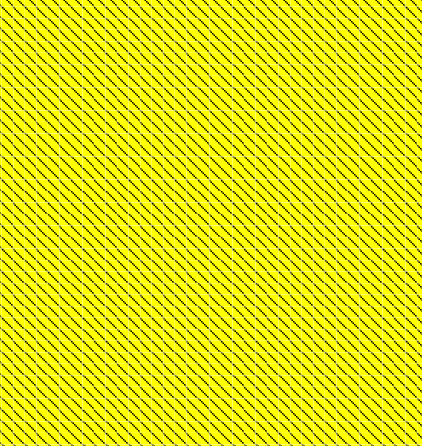 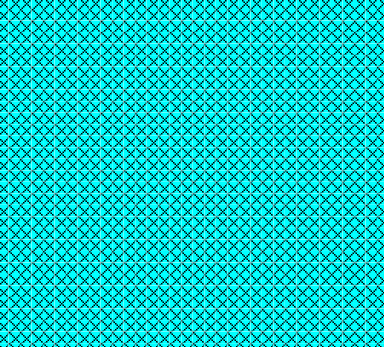 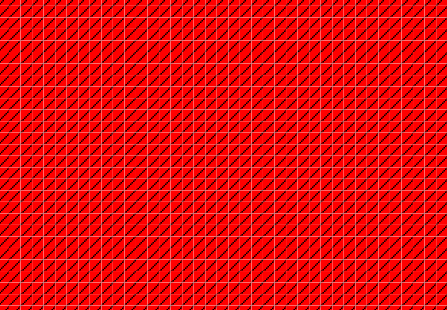 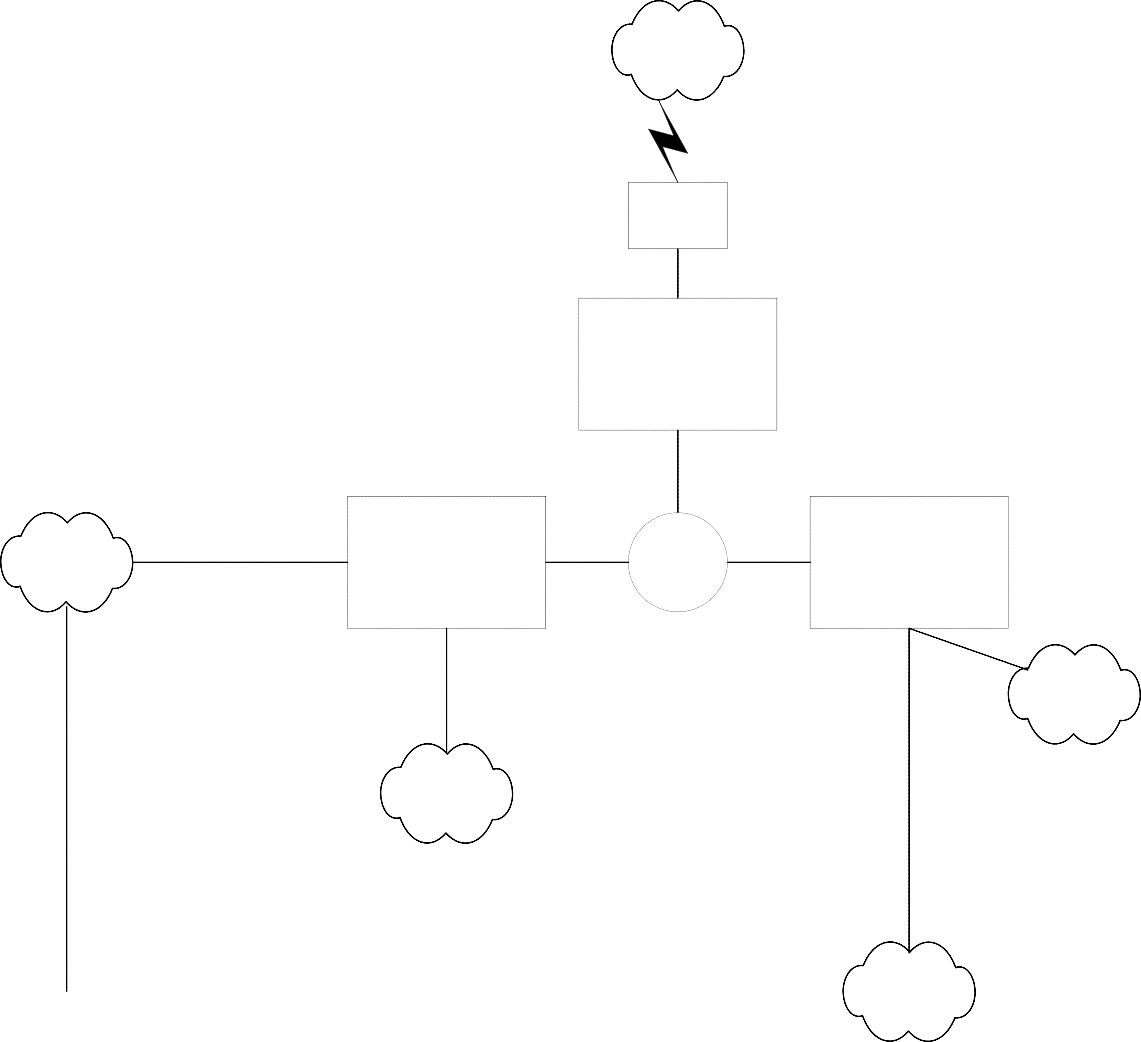 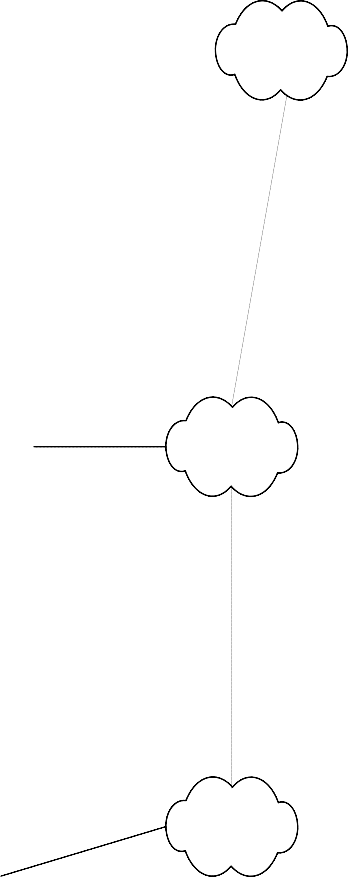 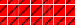 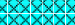 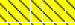 Exemptions from this Standard:There will be no exemptions to this standard.Refresh Schedule:All standards and referenced documentation identified in this standard will be subject to review and possible revision annually or upon request by the Health & Human Services Delivery Center Domain Leads.Standard Revision Log:Name of Standard:Number:Network Capacity PlanningSTD-ENSS017Domain:Category:NetworkWide, Metropolitan & Local Area NetworkDate Issued:Issued by Direction Of:05/09/2001Date Revised:Jonathan Arnold, Chief Technology Officer Health & Human Services Delivery Center06/04/2020AreaDescription (e.g.)Firewall ZoneCurrent SizeChange ExpectedNetwork BandwidthCounty Assistance Offices require more circuit bandwidth to accommodate a new application, such as Skype for Business.User Zone10 mb/sec20 mb/secNetwork BandwidthCounty Assistance Offices require more circuit bandwidth to accommodate a new application, such as Skype for Business.App Zone10 mb/sec20 mb/secNetwork BandwidthCounty Assistance Offices require more circuit bandwidth to accommodate a new application, such as Skype for Business.Perimeter Zone10 mg/sec20 mb/secChange DateVersionChange DescriptionAuthor and Organization05/09/20011.0Initial CreationUnknown04/04/20021.1Edited for styleBeverly Shultz05/24/20041.2Content changeTom Zarb03/02/20092.0Revised with new contentDoug Rutter09/24/20102.0Reviewed content – No changesDoug Rutter02/24/20112.0Reviewed content – No changesDoug Rutter12/06/20132.0Reviewed content – No changesMatthew Messinger04/06/20152.1Changed DPW references to DHSRobert Gordon, BIS-DTE03/07/20162.2Updated the CTO’s nameAamir Qureshi, BIS-DTE05/19/20203.0Review for Content/Organization ChangeMichael E. Sites TSO06/03/20203.1Changes to Abstract & Roles and ResponsibilitiesPatricia Gillingham, TSO06/04/20203.1Updated network device models, site map.Robert Gordon, BIS-DTE